Secretariaat: 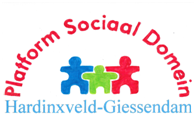 L. A. van WingerdenSpindermolen 73371 RN Hardinxveld-GiessendamT 	0184-670414E   	info@wmoplatform-hagi.nlW 	www.wmoplatform-hagi.nl Verslag vergadering bestuur en participantenraad, woensdag 2 december 2020, 19.45 uur in De Parel.Aanwezig:Bestuur, participanten en notulist Platform: Corry Buijk, Henk Haeser, Arie Knegt, Johan Maasland, Jacques van de Minkelis (voorzitter), Marri de Ruijter, Wolter Smit, Paul Sterrenburg, Alie Stout, Hermine Strop, Adrie Teeuw, Hans de Wit, Annette van Dijk (notulist). Gast: Jan van Boggelen.Afwezig m.k.: Ed Bohré, Hannie Bot, Piet de Keizer, Ruub Klop, Jan Vlot, Leen van Wingerden, Paula Boer (Rode Kruis; genodigde).Welkom en opening Van harte welkom aan eenieder, in het bijzonder welkom aan Jan van Boggelen. Jan is vanavond als mogelijke opvolger van Johan bij deze vergadering aanwezig. Diverse berichten van verhindering ontvangen. Ed heeft te kennen gegeven dat hij gaat stoppen. In de cliëntenraad van de Lange Wei wordt naar een vervanger gezocht. Paula, die uitgenodigd was, heeft zich ook afgemeld. Hannie en Leen zijn afwezig vanwege persoonlijke omstandigheden. Helaas heeft Jacques nog een triest bericht. Het afgelopen jaar is Frida Figueroa vanuit de gemeente aanwezig geweest bij een aantal vergaderingen. Zij bood ondersteuning bij o.a. het opstellen van de Lokale Inclusie Agenda en deed dat op een enthousiaste en kundige manier. Gisteren hebben wij het bericht ontvangen dat zij bij een tragisch verkeersongeval om het leven is gekomen. Frida is 23 jaar geworden.NotulenVergadering 9/9.Henk: tekst staat niet helemaal goed op p.3.  We zullen dit aanpassen.Notulen worden vastgesteld. Bestuur 25/8 geen opmerkingen. 29/9 pagina 1. Actielijst uitgelicht. Vraag van Corry over data. Met de datum daarbij wordt aangeduid wanneer het op de agenda is gekomen. 27/10 Stationsstraat. Stuk grond. Henk: is daar nog niets van bekend? In eigendom van Fien, maar nog niet geleverd. Er zit een bestemming op van zorg. Henk had vernomen dat de nieuwe eigenaar wijziging wil van de bestemming. Dit is een merkwaardige zaak, waar we alert op moeten blijven. Uitgebrachte adviezen en reacties gemeenteAfgelopen periode is de participantenraad meegenomen met de adviezen over visie sociaal domein. Reactie van de gemeente is nog niet doorgestuurd naar de participanten. Jacques zal dit nog doen. Tevens advies gegeven over lokale visie beschermd wonen en opvang. Op dit moment dreigt het Drechtstedenverband uit elkaar te vallen, dus dit is zeer actueel. Werksessie Lokale Inclusie agendan.a.v. mail Annette van Dijk Dit is de inventarisatie. Daar mogen we trots op zijn. We willen graag een stap verder en dat er actie op ondernomen wordt. Eventueel aanscherpen en meenemen naar een volgend overleg. Op 9 december staat er een overleg over dit onderwerp op de agenda. Advies Johan: 1 of 2 punten uit de inventarisatie nemen en die nog wat aanscherpen. Jacques is inmiddels bezig om een korte rapportage op te stellen. Wolter: nog geen vrijheid genomen om er commentaar op geven. We zijn bevoorrecht met wat er allemaal is. Het persoonlijk commentaar van slechtzienden en doven moet hier nog in verwerkt worden. Corry: is overweldigd door alle informatie. Moeilijk om iets over zeggen. Paul: gemeentes weten geen raad met het VN-verdrag.Jacques: Wij als vrijwilligers moeten het vliegwiel zijn om ermee aan de slag te gaan. Ons heeft het verbaasd dat er vorig jaar een rapportage is gemaakt door Bartiméus. Deze ligt bij de gemeente en er is geen zichtbare actie op ondernomen. De ervaringsreacties zijn voor ons belangrijke zaken om mee aan de slag te gaan. Hiervan uit kan een prioriteitenlijstje en tijdpad ontwikkeld worden. Met welk onderwerp zouden we kunnen beginnen? Corry is eind vorig jaar bij bijeenkomst geweest over sport. Er is gesproken over sportfaciliteiten voor mensen met een verstandelijke beperking. Sportclubs zijn welwillend, maar in de praktijk komt het erop neer dat er geen plaats is. Binnen de kerken zijn er wel groepen voor kinderen met een verstandelijke beperking, maar waar kunnen de kinderen terecht die niet in beeld zijn bij een kerk? Wolter zou heel fijn vinden als er vooral aandacht besteed wordt aan wat de ervaringsdeskundigen ingebracht hebben. Jan: komt als ‘leek’ binnen. Excel vluchtig doorgelezen maar geeft de suggestie dat het wellicht wat makkelijker en minder uitgebreid geformuleerd kan worden. Een document met afkortingen is ook wel handig. Nagekomen bijdragen van ervaringsdeskundigen nog te verwerken Periodiek aftreden leden bestuur en participantenraad Elk jaar treedt de helft van het bestuur en/of de participanten af. We hebben daar een rooster voor. Johan Maasland en Ed Bohré stoppen in ieder geval. Vanaf voorjaar 2006 is Johan al bij het Platform betrokken. Heeft een aantal jaren notulen en secretariaat verzorgd en heeft nog steeds een enorme, deskundige inbreng. We zullen in de volgende bestuursvergadering afscheid nemen van Johan.Leen, Henk, Arie Knegt, en Wolter willen in ieder geval verder.Jan Vlot: nog geen bericht ontvangen.Marri  wil het nog in beraad houden. Zijn in overleg met NPV afdeling Sliedrecht hoe ze verder gaan. Afhankelijk van die uitkomst wil ze graag op een later moment haar beslissing nemen. We kunnen daar in mee gaan. Advertentie voor aanvulling PlatformWe hebben advertenties in voorbereiding voor aanvulling van het bestuur en uitbreiding van de participantenraad. We merken dat de spoeling erg dun is. Acties en werkzaamheden uitvoeren komt op een beperkt aantal mensen terecht. Als er mensen door legitieme redenen uitvallen, dan stokt de machine. We vinden dit Platform te belangrijk om de werkzaamheden te staken. We willen graag een luis in de pels zijn van het College. Wolter heeft al eerder het idee benoemd dat ouders van kinderen met een beperking vanuit persoonlijke ervaring een bijdrage kunnen leveren. Wolter heeft contacten daarin. Mogelijk dat de wet op de privacy hierin tegenwerkend kan zijn, maar Wolter gaat er in ieder geval mee aan de slag. Corry, spreekt namens de Zonnebloem en heeft een advies inzake werven van bestuursleden. De Zonnebloem had moeite om het bestuur voltallig te maken. Een actie via Facebook met betaalde advertenties heeft geresulteerd in een voltallig bestuur. Je bereikt zo een doelgroep die ook wat jonger is. De communicatiekanalen van Servanda, of via Twitter of Facebook kunnen een breder publiek aanspreken. We zullen daarover nadenken. Ook het plaatsen van een advertentie in het Kompas zou iets kunnen zijn. Signalen vanuit de samenlevingJan resumeert dit agendapunt: participanten kunnen zelf onderwerpen aandragen die in Hardinxveld spelen. Waar we iets mee kunnen doen vanuit het Platform. Als er zaken zijn waarvoor aandacht gevraagd moet worden, zijn we graag bereikbaar. Henk: bomen bij Peulenflat wordt aan gewerkt. Kraaien zijn weg, er staan sinds 2 weken luidsprekers op het dak met een geluid van een roofvogel.Adrie: nu Timmer weg is, is de parkeerplaats daar slecht begaanbaar. Het ligt schots en scheef. Vergunning is aangevraagd voor het nieuwe plan, volgend jaar wordt er mee gestart. Eenzaamheid is een groot probleem. Maar juist nu zijn er geen mogelijkheden. Paul: in verpleeghuizen is het moeilijk. Bezoek is maatwerk. MededelingenRegionale zakenHet rommelt binnen de Drechtsteden. Je ziet een golfbeweging. Na de centralisatie komen er vanaf 2022 weer zaken terug naar lokaal. Krijgen cliënten dan nog wel de zorg en ondersteuning die nodig is? Er komt een deel van het geld mee, maar de SDD blijft een gemeenschappelijke regeling. Op 16 november was er een Regionale Adviesraad vergadering. Daar is ook gesproken over de aanbesteding van hulpmiddelen. Er komt een werkgroep vanuit de Regionale Adviesraad, die de aanbesteding gaat begeleiden vanuit klantperspectief. Overig: geen bijzonderheden. Wolter heeft digitale vergadering voorbereid over fijn reizen in het kader van de Drechthopper. Zodra Wolter hier iets over weet zal hij de informatie doorsturen. Volgende vergadering maart 2021Vergaderrooster voor 2021 volgt nog. Regionaal overleg gehandicaptenplatforms. Ligt alles wat Hannie betreft op dit moment stil? Wordt er van Paul verlangd om een en ander door te sturen? Adrie heeft voorgesteld om de taken van Hannie over te nemen, maar neemt daarvoor eerst contact op met Hannie. Eventuele uitnodigingen kan Adrie wel oppakken zolang Hannie niet beschikbaar is. Paul stuurt de info door naar Adrie. Johan bedankt iedereen voor de plezierige samenwerking in de afgelopen jaren. Hij heeft het aantal participanten zien afnemen, maar de betrokkenheid zien toenemen.Henk: vraag voor Johan over nieuwe woningen aan de Buitendams. Johan: Er zijn ook seniorenwoningen bij. Geen sociale woningbouw. Dit kan ook de doorstroming weer bevorderen. RondvraagJohan: heeft materiaal beschikbaar over toegankelijkheid etc. en vraagt of Hans de Wit dit mee wil nemen. Jacques bedankt iedereen voor de inzet en aanwezigheid het afgelopen jaar en wenst ons een goede decembermaand. Sluiting Om 21.05 uur sluit Jacques de vergadering. Voor akkoord: Jacques van de Minkelis, voorzitter			Leen van Wingerden, secretaris	